Домашна работа по Български език – 7. клас -19 седмица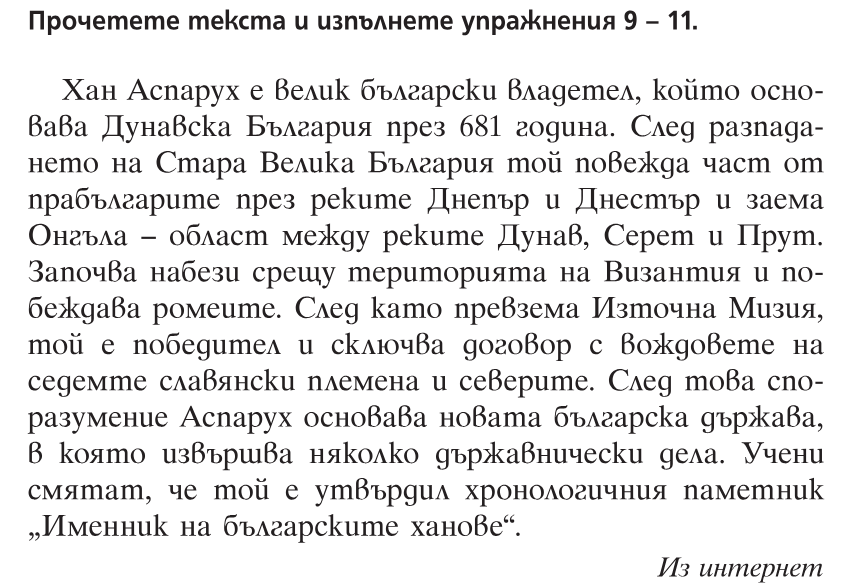 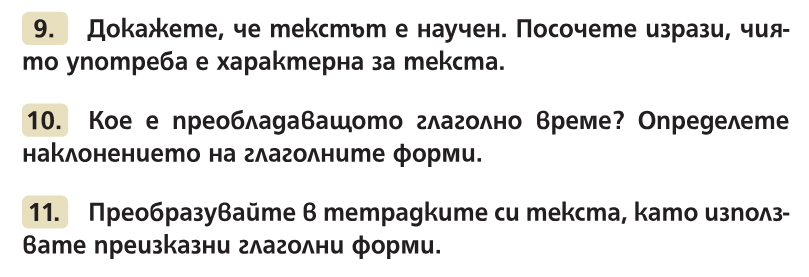 Домашна работа по Литература – 7. клас -19 седмицаПрепишете, моля: 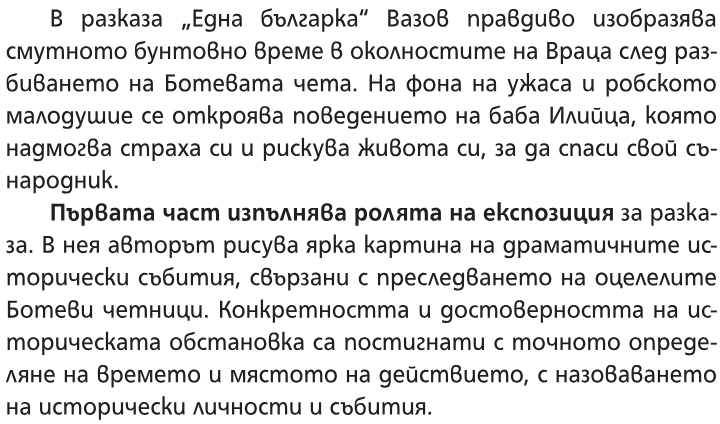 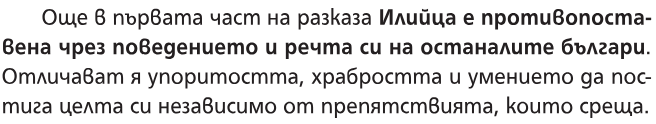 Домашна работа по История и цивилизация – 7. клас -19 седмицаАприлско въстание – потърсете информация за Георги Бенковски или Райна Княгиня и я представете като постер или презентация.